COLEGIO EMILIA RIQUELME 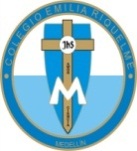 ACTIVIDAD LENGUA CASTELLANA Y CIENCIAS NATURALESSEGUNDO PERIODO                                   NOMBRE: __________________________________________GRADO: 3°   Hola mi pequeña estudiante, estas son las guías o actividades  de la clase de Lengua Castellana y Ciencias naturales que he desarrollado en mi Blog. Entra aquí https://sites.google.com/view/en-clase-con-la-profe-angelay encontraras los videos  ya descargados de las explicaciones por la profe y de You Tube, las imágenes y demás ayudas, que te ayudarán a comprender mejor este tema. CONOCIENDO UN TEXTO EXPOSITIVOLee comprensivamente un texto expositivo sobre “La Mantis Religiosa” en el libro de lengua Castellana páginas 42 y 43.Realiza la comprensión lectora páginas 44 y 45.Observa con atención el siguiente video sobre la clasificación de los animaleshttps://www.youtube.com/watch?v=3whJGKku3WwSegún lo aprendido en la clasificación de los animales, clasifiquemos la Mantis religiosa:Según el esqueleto pertenece al grupo de los ____________________________Según la forma como nace pertenece al grupo de los ______________________Según su alimentación pertenece al grupo de los __________________________NOTA IMPORTANTE:Todos los días estaré de 2:00 a 3:00 pm en video conferencia por SKYPE con este link. https://join.skype.com/AqmXjSg23MeIEstaremos explicando y socializando lo aprendido, aclarando dudas,  y como complemento a la clase  desarrollada en el Blog con la profe Ángela.